This document has been created by the Office for Clinical Research (OCR) to assist clinical research staff with Epic training/issues/questions/concerns. 

TRAININGContact your Epic Super User for training or education. A list of your departments Super Users can be found   ….Review Training information at the Epic SharePoint site below https://emory.sharepoint.com/sites/EPIC/SitePages/Training.aspx.  
QUESTIONS OR CONCERNS
There are several options to address questions or concerns regarding Epic. Contact Emory Healthcare 8-HELP by calling 404.778.4357.
In Epic, click on the “Submit PRD Issue” button on the tool bar
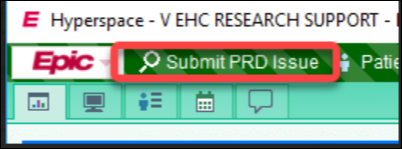 On the Epic SharePoint site https://emory.sharepoint.com/sites/EPIC and scroll to the bottom, view the section below.
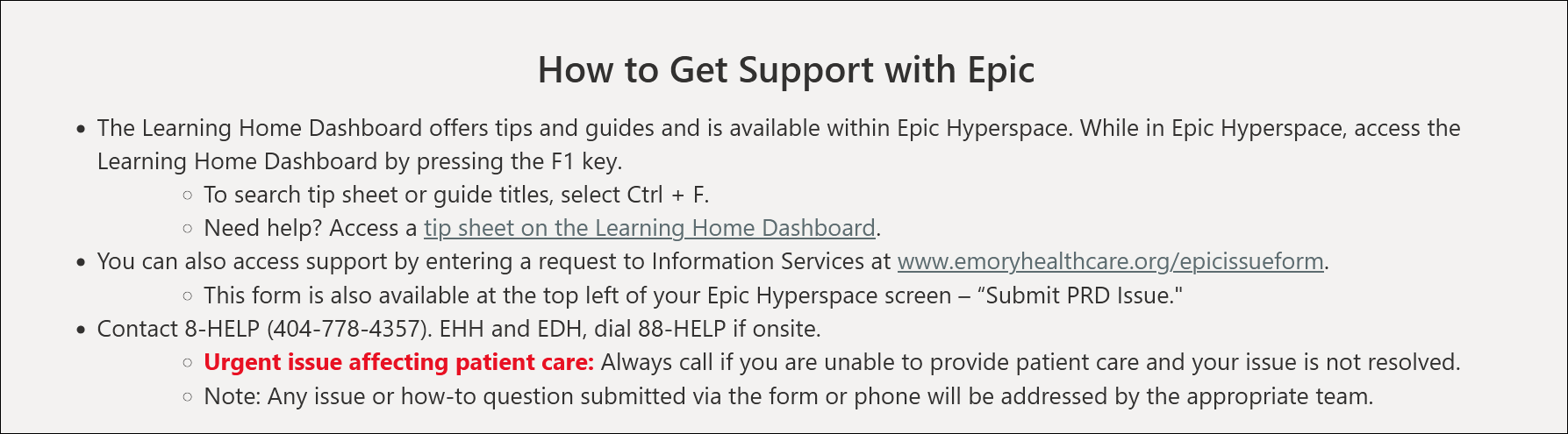 In Emory VDT/Workspace, and logging on the Emory Healthcare Intranet, at the bottom of the page, it will indicate Support Information.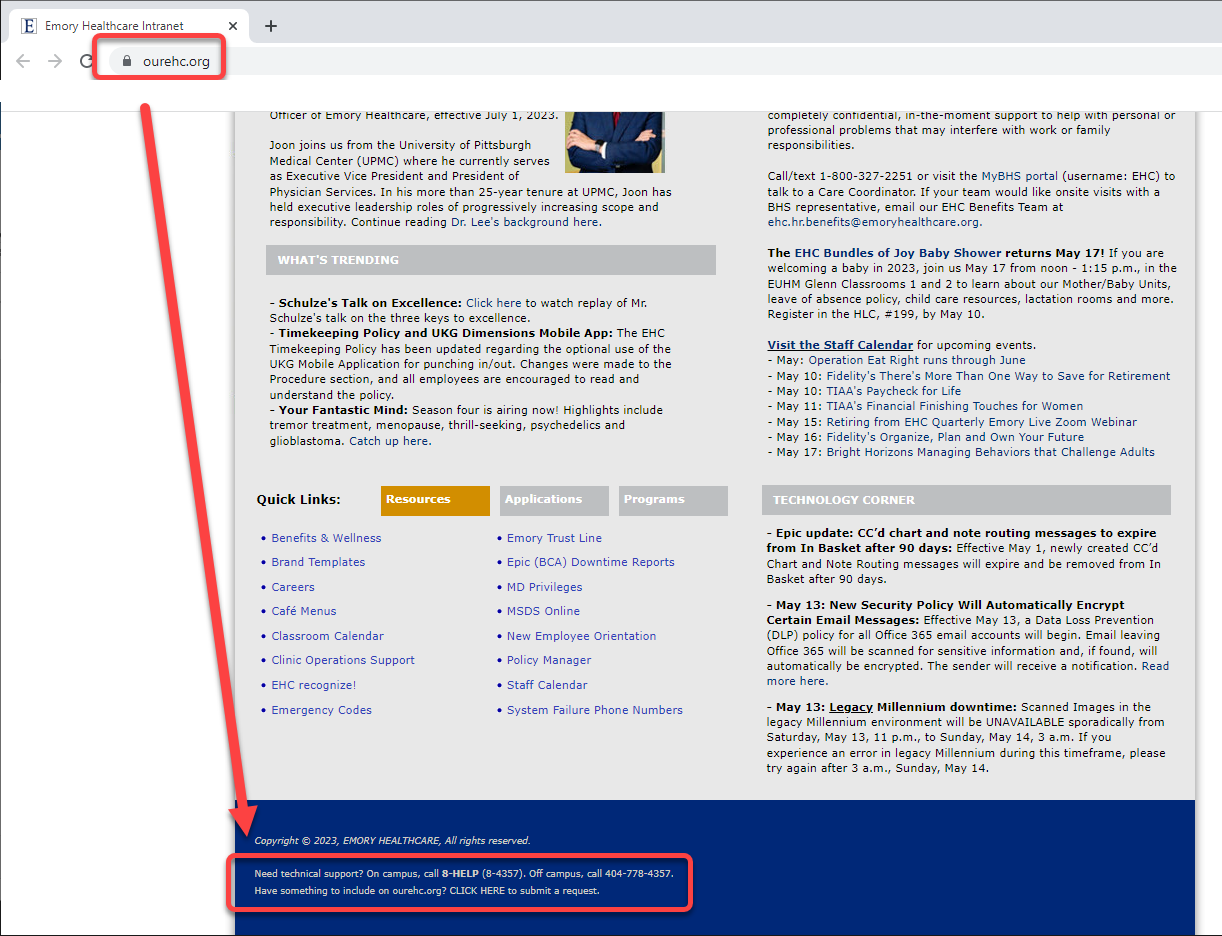 Also,  in Emory Healthcare Intranet, click “IS SERVICES & SUPPORT” tab > Report a Problem > Application.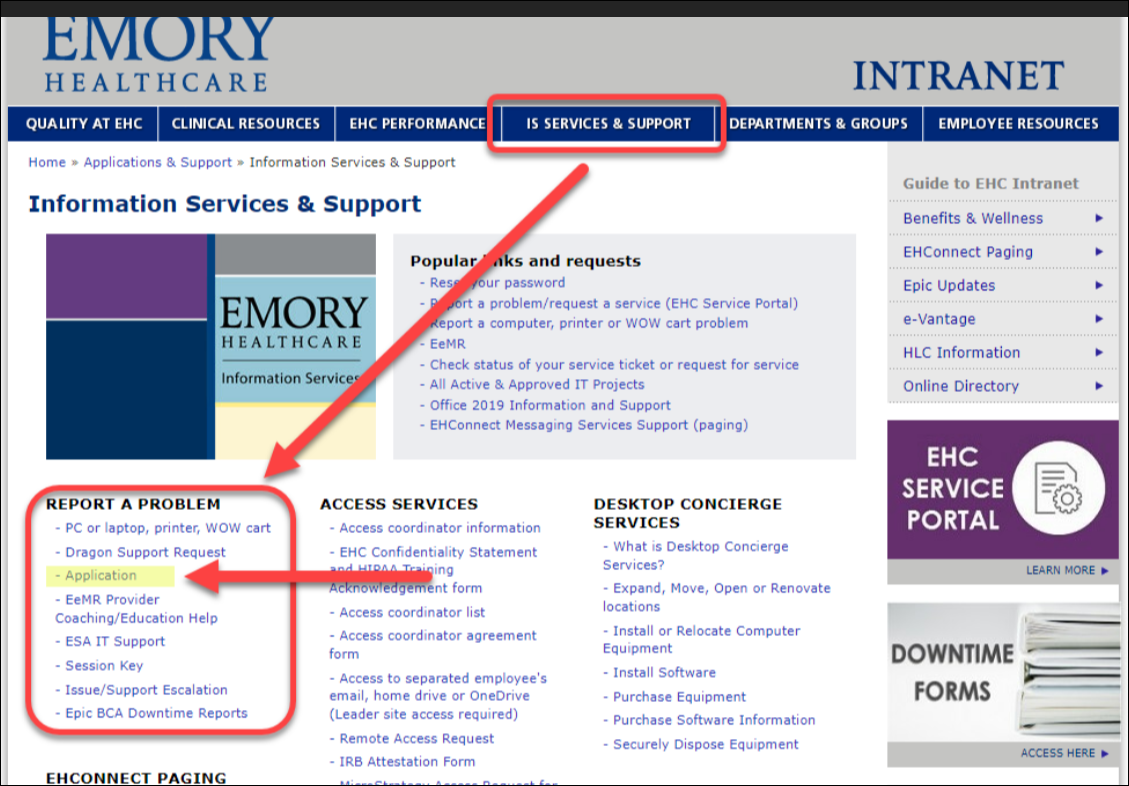 